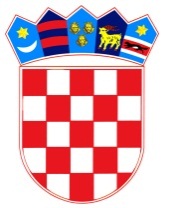           REPUBLIKA HRVATSKAOSJEČKO-BARANJSKA ŽUPANIJA            OPĆINA ŠODOLOVCI               Općinsko VijećeNa temelju članka 39. st. 1. Zakona o Proračunu (NN br. 87/08, 136/12 i 15/15) i članka 31. Statuta Općine Šodolovci („Službeni glasnik Općine Šodolovci“ br.  2/21) Općinsko vijeće Općine Šodolovci na 31. sjednici vijeća održanoj 06. travnja 2021.g. donosi:I. IZMJENE I DOPUNE PRORAČUNA OPĆINE ŠODOLOVCI ZA 2021.g. I. OPĆI DIOČlanak 1.I. Izmjene i dopune Proračuna Općine Šodolovci  za 2021.g. (u daljnjem tekstu: Proračun) sastoji se od:Članak 2.Prihodi i primici te rashodi i izdaci po ekonomskoj klasifikaciji utvrđuju se u Računu prihoda i rashoda i Računu zaduživanja/financiranja u Proračunu i to kako slijedi:II. POSEBNI DIOČlanak 3.Rashodi poslovanja i rashodi za nabavu nefinancijske u I. Izmjenama i dopuna proračuna za 2021.g. su raspoređeni  po nositeljima, korisnicima, a  u Posebnom dijelu Proračuna  prema organizacijskoj i programskoj klasifikaciji na razini odjeljka ekonomske klasifikacije kako slijedi:III. ZAVRŠNE ODREDBEČlanak 4.I. Izmjene i dopune Proračuna Općine Šodolovci za 2021.g. i projekcije za 2022.g. i 2023.g. objavit će se u „Službenom glasniku Općine Šodolovci“ i na web stranici Općine www.sodolovci.hr. KLASA: 400-06/20-01/1                                                                                                                                                                  PREDSJEDNIK OPĆINSKOG VIJEĆA:URBROJ: 2121/11-01-21-3                                                                                                                                                                                       Lazar TelentaŠodolovci, 06. travnja 2021.g.PROMJENAPROMJENAPROMJENAPLANIRANOIZNOS(%)NOVI IZNOSA.RAČUN PRIHODA I RASHODAPrihodi poslovanja8.699.064,16- 147.348,25-1.7%8.551.715,91Prihodi od prodaje nefinancijske imovine500.000,000,000.0%500.000,00Rashodi poslovanja6.641.460,25562.209,188.5%7.203.669,43Rashodi za nabavu nefinancijske imovine3.034.900,00- 146.137,00-4.8%2.888.763,00RAZLIKA- 477.296,09- 563.420,43118.0%- 1.040.716,52B.RAČUN ZADUŽIVANJA/FINANCIRANJAPrimici od financijske imovine i zaduživanja0,000,000,0%0,00Izdaci za financijsku imovinu i otplate zajmova0,000,000,0%0,00NETO ZADUŽIVANJE/FINANCIRANJE0,000,000,0%0,00C.RASPOLOŽIVA SREDSTVA IZ PRETHODNIH GODINAVIŠAK/MANJAK IZ PRETHODNIH GODINA477.296,09563.420,43118.0%1.040.716,52VIŠAK/MANJAK + NETO ZADUŽIVANJA/FINANCIRANJA + RASPOLOŽIVA SREDSTVA IZ PRETHODNIH GODINA0,000,000,0%0,00